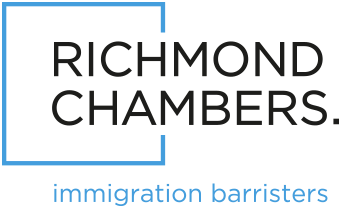 MINI-PUPILLAGE APPLICATION FORMThank you!Please now complete the equality monitoring form and submit both forms by email to nancy.holland@richmondchambers.comSection One : Personal DetailsSection One : Personal DetailsSection One : Personal DetailsTitle  First name  SurnameAddress	Address	Address	Telephone NumberTelephone NumberTelephone NumberMobile Number	Mobile Number	Mobile Number	Email address	Email address	Email address	Current employment situation Current employment situation Current employment situation Please list all Mini-Pupillage Seasons, within the next 2 years, that you wish to apply forPlease list all Mini-Pupillage Seasons, within the next 2 years, that you wish to apply forPlease list all Mini-Pupillage Seasons, within the next 2 years, that you wish to apply forAre there any restrictions on your ability to work in the UK?If you do not have a permanent, unrestricted right to work in the UK, you should answer “yes” to this question. Are there any restrictions on your ability to work in the UK?If you do not have a permanent, unrestricted right to work in the UK, you should answer “yes” to this question. Section Two : Intellectual Qualities / Academic abilitySection Two : Intellectual Qualities / Academic abilitySection Two : Intellectual Qualities / Academic abilitySection Two : Intellectual Qualities / Academic abilitySection Two : Intellectual Qualities / Academic abilitySection Two : Intellectual Qualities / Academic abilitySection Two : Intellectual Qualities / Academic abilitySection Two : Intellectual Qualities / Academic abilitySection Two : Intellectual Qualities / Academic abilitySection Two : Intellectual Qualities / Academic abilitySection Two : Intellectual Qualities / Academic abilityPlease give details of  your AS Levels, A Levels or equivalent (e.g. International Baccalaureate):Please give details of  your AS Levels, A Levels or equivalent (e.g. International Baccalaureate):Please give details of  your AS Levels, A Levels or equivalent (e.g. International Baccalaureate):Please give details of  your AS Levels, A Levels or equivalent (e.g. International Baccalaureate):Please give details of  your AS Levels, A Levels or equivalent (e.g. International Baccalaureate):Please give details of  your AS Levels, A Levels or equivalent (e.g. International Baccalaureate):Please give details of  your AS Levels, A Levels or equivalent (e.g. International Baccalaureate):Please give details of  your AS Levels, A Levels or equivalent (e.g. International Baccalaureate):Please give details of  your AS Levels, A Levels or equivalent (e.g. International Baccalaureate):Please give details of  your AS Levels, A Levels or equivalent (e.g. International Baccalaureate):Please give details of  your AS Levels, A Levels or equivalent (e.g. International Baccalaureate):QualificationSubjectSubjectGradeGradeGradeDateDateDateDateInstitutionPlease give details of your first degreePlease give details of your first degreePlease give details of your first degreePlease give details of your first degreePlease give details of your first degreePlease give details of your first degreePlease give details of your first degreePlease give details of your first degreePlease give details of your first degreePlease give details of your first degreePlease give details of your first degreeSubjectSubjectFinal GradeFinal GradeFinal GradeDates (and full/part time)Dates (and full/part time)Dates (and full/part time)Dates (and full/part time)InstitutionInstitutionPlease give details of your Common Professional Exam (CPE) / Graduate Diploma in Law (GDL)Please give details of your Common Professional Exam (CPE) / Graduate Diploma in Law (GDL)Please give details of your Common Professional Exam (CPE) / Graduate Diploma in Law (GDL)Please give details of your Common Professional Exam (CPE) / Graduate Diploma in Law (GDL)Please give details of your Common Professional Exam (CPE) / Graduate Diploma in Law (GDL)Please give details of your Common Professional Exam (CPE) / Graduate Diploma in Law (GDL)Please give details of your Common Professional Exam (CPE) / Graduate Diploma in Law (GDL)Please give details of your Common Professional Exam (CPE) / Graduate Diploma in Law (GDL)Please give details of your Common Professional Exam (CPE) / Graduate Diploma in Law (GDL)Please give details of your Common Professional Exam (CPE) / Graduate Diploma in Law (GDL)Please give details of your Common Professional Exam (CPE) / Graduate Diploma in Law (GDL)SubjectSubjectFinal GradeFinal GradeFinal GradeDate(and full/part time)Date(and full/part time)Date(and full/part time)InstitutionInstitutionInstitutionPlease give details of your Bar Professional Training CoursePlease give details of your Bar Professional Training CoursePlease give details of your Bar Professional Training CoursePlease give details of your Bar Professional Training CoursePlease give details of your Bar Professional Training CoursePlease give details of your Bar Professional Training CoursePlease give details of your Bar Professional Training CoursePlease give details of your Bar Professional Training CoursePlease give details of your Bar Professional Training CoursePlease give details of your Bar Professional Training CoursePlease give details of your Bar Professional Training CourseSubjectSubjectFinal GradeFinal GradeFinal GradeDate(and full/part time)Date(and full/part time)Date(and full/part time)InstitutionInstitutionInstitutionPlease give details of any further degrees and/or other academic qualifications (other than CPE  and BPTC)Please give details of any further degrees and/or other academic qualifications (other than CPE  and BPTC)Please give details of any further degrees and/or other academic qualifications (other than CPE  and BPTC)Please give details of any further degrees and/or other academic qualifications (other than CPE  and BPTC)Please give details of any further degrees and/or other academic qualifications (other than CPE  and BPTC)Please give details of any further degrees and/or other academic qualifications (other than CPE  and BPTC)Please give details of any further degrees and/or other academic qualifications (other than CPE  and BPTC)Please give details of any further degrees and/or other academic qualifications (other than CPE  and BPTC)Please give details of any further degrees and/or other academic qualifications (other than CPE  and BPTC)Please give details of any further degrees and/or other academic qualifications (other than CPE  and BPTC)Please give details of any further degrees and/or other academic qualifications (other than CPE  and BPTC)QualificationSubjectSubjectGradeGradeGradeDateDateDateDateInstitutionPlease give details of any major scholarships or prizes  Please give details of any major scholarships or prizes  Please give details of any major scholarships or prizes  Please give details of any major scholarships or prizes  Please give details of any major scholarships or prizes  Please give details of any major scholarships or prizes  Please give details of any major scholarships or prizes  Please give details of any major scholarships or prizes  Please give details of any major scholarships or prizes  Please give details of any major scholarships or prizes  Please give details of any major scholarships or prizes  Section Three :  Immigration law ExperiencePlease detail below any periods during which you have been employed or worked in the field of immigration law.  Please include work experience and mini-pupillages, if they have been in the field of immigration law.  Section Three :  Immigration law ExperiencePlease detail below any periods during which you have been employed or worked in the field of immigration law.  Please include work experience and mini-pupillages, if they have been in the field of immigration law.  Section Three :  Immigration law ExperiencePlease detail below any periods during which you have been employed or worked in the field of immigration law.  Please include work experience and mini-pupillages, if they have been in the field of immigration law.  Section Three :  Immigration law ExperiencePlease detail below any periods during which you have been employed or worked in the field of immigration law.  Please include work experience and mini-pupillages, if they have been in the field of immigration law.  Section Three :  Immigration law ExperiencePlease detail below any periods during which you have been employed or worked in the field of immigration law.  Please include work experience and mini-pupillages, if they have been in the field of immigration law.  Section Three :  Immigration law ExperiencePlease detail below any periods during which you have been employed or worked in the field of immigration law.  Please include work experience and mini-pupillages, if they have been in the field of immigration law.  Section Three :  Immigration law ExperiencePlease detail below any periods during which you have been employed or worked in the field of immigration law.  Please include work experience and mini-pupillages, if they have been in the field of immigration law.  Section Three :  Immigration law ExperiencePlease detail below any periods during which you have been employed or worked in the field of immigration law.  Please include work experience and mini-pupillages, if they have been in the field of immigration law.  EmployerJob titleDates (from and to) / DurationBrief description of roleSection Four: Other Work Experience Please detail your employment and work experience history, insofar as it is not already described in section three above.   Section Four: Other Work Experience Please detail your employment and work experience history, insofar as it is not already described in section three above.   Section Four: Other Work Experience Please detail your employment and work experience history, insofar as it is not already described in section three above.   Section Four: Other Work Experience Please detail your employment and work experience history, insofar as it is not already described in section three above.   Section Four: Other Work Experience Please detail your employment and work experience history, insofar as it is not already described in section three above.   Section Four: Other Work Experience Please detail your employment and work experience history, insofar as it is not already described in section three above.   Section Four: Other Work Experience Please detail your employment and work experience history, insofar as it is not already described in section three above.   Section Four: Other Work Experience Please detail your employment and work experience history, insofar as it is not already described in section three above.   EmployerJob titleDates (from and to) / DurationBrief description of roleSection Five : Motivation and General SuitabilityPlease answer each of the following questions in no more than 200 words each.  Please provide an accurate word count at the end of each question. Section Five : Motivation and General SuitabilityPlease answer each of the following questions in no more than 200 words each.  Please provide an accurate word count at the end of each question. Section Five : Motivation and General SuitabilityPlease answer each of the following questions in no more than 200 words each.  Please provide an accurate word count at the end of each question. Section Five : Motivation and General SuitabilityPlease answer each of the following questions in no more than 200 words each.  Please provide an accurate word count at the end of each question. Section Five : Motivation and General SuitabilityPlease answer each of the following questions in no more than 200 words each.  Please provide an accurate word count at the end of each question. Section Five : Motivation and General SuitabilityPlease answer each of the following questions in no more than 200 words each.  Please provide an accurate word count at the end of each question. Section Five : Motivation and General SuitabilityPlease answer each of the following questions in no more than 200 words each.  Please provide an accurate word count at the end of each question. Section Five : Motivation and General SuitabilityPlease answer each of the following questions in no more than 200 words each.  Please provide an accurate word count at the end of each question. Section Five : Motivation and General SuitabilityPlease answer each of the following questions in no more than 200 words each.  Please provide an accurate word count at the end of each question. Section Five : Motivation and General SuitabilityPlease answer each of the following questions in no more than 200 words each.  Please provide an accurate word count at the end of each question. Section Five : Motivation and General SuitabilityPlease answer each of the following questions in no more than 200 words each.  Please provide an accurate word count at the end of each question. Why do you want to be a barrister?Word Count :   Why do you want to be a barrister?Word Count :   Why do you want to be a barrister?Word Count :   Why do you want to be a barrister?Word Count :   Why do you want to be a barrister?Word Count :   Why do you want to be a barrister?Word Count :   Why do you want to be a barrister?Word Count :   Why do you want to be a barrister?Word Count :   Why do you want to be a barrister?Word Count :   Why do you want to be a barrister?Word Count :   Why do you want to be a barrister?Word Count :   Why do you want to undertake a mini-pupillage at Richmond Chambers LLP?Word Count :   Why do you want to undertake a mini-pupillage at Richmond Chambers LLP?Word Count :   Why do you want to undertake a mini-pupillage at Richmond Chambers LLP?Word Count :   Why do you want to undertake a mini-pupillage at Richmond Chambers LLP?Word Count :   Why do you want to undertake a mini-pupillage at Richmond Chambers LLP?Word Count :   Why do you want to undertake a mini-pupillage at Richmond Chambers LLP?Word Count :   Why do you want to undertake a mini-pupillage at Richmond Chambers LLP?Word Count :   Why do you want to undertake a mini-pupillage at Richmond Chambers LLP?Word Count :   Why do you want to undertake a mini-pupillage at Richmond Chambers LLP?Word Count :   Why do you want to undertake a mini-pupillage at Richmond Chambers LLP?Word Count :   Why do you want to undertake a mini-pupillage at Richmond Chambers LLP?Word Count :   Please give details of any other languages spoken and the level of fluencyPlease give details of any other languages spoken and the level of fluencyPlease give details of any other languages spoken and the level of fluencyPlease give details of any other languages spoken and the level of fluencyPlease give details of any other languages spoken and the level of fluencyPlease give details of any other languages spoken and the level of fluencyPlease give details of any other languages spoken and the level of fluencyPlease give details of any other languages spoken and the level of fluencyPlease give details of any other languages spoken and the level of fluencyPlease give details of any other languages spoken and the level of fluencyPlease give details of any other languages spoken and the level of fluencyLanguageLanguageLanguageLanguageLevel of speakingLevel of speakingLevel of speakingLevel of writingLevel of writingLevel of writingLevel of writing